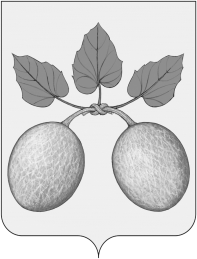 АДМИНИСТРАЦИЯ ГОРОДА СЕРДОБСКА CЕРДОБСКОГО РАЙОНА ПЕНЗЕНСКой ОБЛАСТиПОСТАНОВЛЕНИЕот 26.09.2018 № 443г. СердобскО внесении изменений в Постановление администрации города Сердобска от 27.10.2008 № 756 «О подготовке проекта правил землепользования и застройки города Сердобска Сердобского района Пензенской области и об утверждении  положения о составе и порядке деятельности комиссии по подготовке правил землепользования и застройки города Сердобска Сердобского района Пензенской области» (в ред. Постановлений от 01.12.2008 № 819, от 02.09.2009 № 540, от 24.05.2011 № 157, от 24.09.2013 № 364, от 29.03.2017 № 207)В связи с проведенными организационно-штатными мероприятиями, -АДМИНИСТРАЦИЯ ГОРОДА СЕРДОБСКА ПОСТАНОВЛЯЕТ:  1. Внести следующие изменения в Постановление администрации города Сердобска от 27.10.2008 № 756 «О подготовке проекта правил землепользования и застройки города Сердобска Сердобского района Пензенской области и об утверждении положения о составе и порядке деятельности комиссии по подготовке правил землепользования и застройки города Сердобска Сердобского района Пензенской области» (в ред. Постановлений от 01.12.2008 № 819, от 02.09.2009 № 540, от 24.05.2011 № 157, от 24.09.2013 № 364, от 29.03.2017 № 207):приложение 2 к Постановлению изложить в следующей редакции:«СОСТАВ КОМИССИИ ПО ПОДГОТОВКЕ ПРАВИЛ ЗЕМЛЕПОЛЬЗОВАНИЯ И ЗАСТРОЙКИ ГОРОДА СЕРДОБСКАПредседатель Комиссии –заместитель главы администрации города Сердобска по ЖКХ  –  Симонов Дмитрий Игоревич;заместитель председателя Комиссии –начальник отдела архитектуры и земельных отношений администрации города Сердобска  –  Алимов Олег Васильевич;члены Комиссии –   начальник отдела экономики администрации города Сердобска –   Аверкиева Ирина Ивановна;главный специалист по земельным отношениям отдела архитектуры и земельных отношений  администрации города Сердобска – Корочков Сергей Николаевич;главный специалист по вопросам дорожного хозяйства отдела муниципального хозяйства  администрации города Сердобска   –   Серов Алексей Владимирович;главный специалист-юрист администрации города Сердобска  –   Шмаков Роман Викторович».  2. Опубликовать настоящее постановление в информационном бюллетене «Вестник города Сердобска», разместить на сайте Администрации города Сердобска.  3. Контроль за исполнением настоящего постановления возложить на заместителя Главы администрации по ЖКХ. Глава администрации                                                  В.В. Макаров